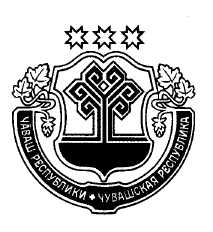 Министерство образования и молодежной политикиЧувашской РеспубликиОтдел образования и молодежной политикиадминистрации города АлатыряМуниципальное бюджетное общеобразовательное учреждение«Средняя общеобразовательная школа № 3» города Алатыря Чувашской Республики________________________________________________________Приказ             11.04.2022							                         № 22О внесении изменений в годовой календарный учебный график.       В соответствии с Порядком организации и осуществления образовательной деятельности по основным общеобразовательным программам – образовательным программам начального общего, основного общего и среднего общего образования, утверждённым приказом Министерства образования и науки Российской Федерации от 30.08.2013 № 1015 (в ред. от 10.06.2019), на основании приказа Министерства просвещения Российской Федерации от 14.03.2022 № 128/387 «О внесении изменений в приказы Министерства просвещения Российской Федерации и Федеральной службы по надзору в сфере образования и науки от 17 ноября 2021 г. № 815/1480 «Об утверждении единого расписания и продолжительности проведения государственного выпускного экзамена по образовательным программам основного общего и среднего общего образования по каждому учебному предмету, требований к использованию средств обучения и воспитания при его проведении в 2022 году» и от 17 ноября 2021 г. № 836/1481 «Об утверждении единого расписания и продолжительности проведения основного государственного экзамена по каждому учебному предмету, требований к использованию средств обучения и воспитания при его проведении в 2022 году», учитывая выбор учащихся предметов для ГИА,                                                             приказываю:Внести изменения в годовой календарный учебный график на 2021-2022 учебный год, утверждённый приказом от 08.09.2021 № 31: изменить срок окончания учебного года в 9 классах с 25.05.2022 на 20.05.2022.Учителям-предметникам скорректировать рабочие программы, учитывая внесённые изменения.Елхановой Е.А., заместителю директора по ВР, ответственной за работу школьного сайта, разместить информацию для родителей.Директор:                                                 М.В.Клементьева.